Darien Lions Club Foundation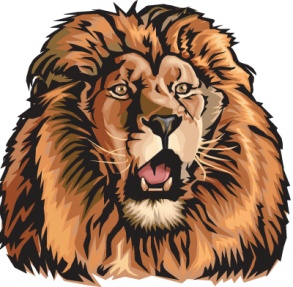 1702 Plainfield Road    Darien, Illinois 60561www.darienlionsclubfoundation.orgDLCF Business Meeting Agenda – January 16, 2020 – Carriage Greens2019-2020PresidentAndrew BrunsenVice PresidentJohn PearsonSecretary-Corres.Randy PorzelTreasurerMike FalcoSecretary-FinancialEd O’ConnorCommittee LiaisonBrian DahowskiPublicitySteve WerneckeActivitiesDon CozzolinoMembershipSteve HiattTail TwisterGreg RuffoloRyan WalheimLion TamerKevin LitwinPast PresidentKen Kohnke	49-12Call to order – Lion President Andrew BrunsenCommittee ReportsQueen of Hearts – Lion Don CozzolinoPot is above $20kAverage sales around $1k/week24 tickets have been drawn thus farThanks to Lion Adam – sold 565 ticketsFood Baskets – Lion Brian RzepkaThank you to all that helped$25,300 total donations$19,500 – expenses$5,800 seed money for next yearThank you to Deneen Ruffalo for help with toysScholarships – Lion Ron Keifer – No reportSecretary Report –Lion Randy PorzelDecember 2019 Board for reviewDecember 2019 Business for approval1st – Kevin Kucera2nd – John PearsonAPPROVEDTreasurer Report –Lion Mike FalcoNovember 2019 for approvalChecking - $7,897.88QofH - $10,841.93American Funds - $352,078.69Vanguard - $14,101.02Income - $38,740.59Expense - $14,438.341st – Ray B2nd – John GalanAPPROVEDPresident’s ReportThank you notes to donorsVery important to acknowledge our donors. Liabilities on financials for Queen of Hearts RaffleDiscussed carrying the expected payout as a liability on our financials Adjourn1st – George B2nd – Mike FalcoADJOURNED 